GENERACE 00 ZNÁ VÝSLEDKY PRVNÍHO ROČNÍKU SOUTĚŽE!GENERACE 00 JE PROJEKT STUDENTSKÉ SOUTĚŽE, KTERÝ PRO STUDENTY STŘEDNÍCH ŠKOL A GYMNÁZIÍ PŘIPRAVILO MUZEUM KOMUNISMU V PRAZE. JEJÍM CÍLEM JE UKÁZAT AUTENTICKÝ POHLED MLADÉ GENERACE NA OBDOBÍ KOMUNISMU. Téma vyhlášené pro první ročník soutěže bylo SÍLA MOCI. „MOC jako nástroj k ovládání jednotlivce i mas hrála v dějinách naší země důležitou roli. Zajímalo nás, jaký má na to názor GENERACE 00, tedy lidé narození po roce 2000. Jejich úkolem bylo připravit podle vlastního návrhu autorský obsah pro expozici. Studenti pracovali s textem a obrazem. Hledali a dokumentovali reálné příběhy, vyhledávali historické prameny. Podstatný byl pro nás zejména jejich autorský přístup k zadanému tématu,“ říká k zadání soutěže Jana Čepičková, ředitelka Muzea komunismu.Do soutěže se zaregistrovalo jedenáct týmů, osm z nich pak své projekty odevzdalo. V pondělí 25. února zasedala porota ve složení Alexandr Koráb (historik), Michal Kučerák (lektor), Dana Kyndrová (fotografka a kurátorka), Petr Mlch (šéfredaktor fotobanky ČTK) a Vojtěch Ripka (vedoucí oddělení vzdělávání Ústavu pro studium totalitních režimů), aby vyhodnotila výsledky soutěže. Kritériem hodnocení byla jak obsahová, tak formální stránka projektu. Porotu zajímala volba tématu i způsob jeho uchopení – zejména původnost a originalita, ale i jeho působivost a emocionální vyznění. Po formální stránce porotu zajímala práce s faktografií, odkazy na zdroje a samozřejmě dodržení rozsahu práce včetně pravopisu. Na základě bodového hodnocení byly ohodnoceny čtyři týmy, dále byla jednomu projektu udělena zvláštní cena poroty. Vítězem soutěže se stal projekt „Konfrontace“ Střední zdravotnické školy z Ostravy pod vedením pedagoga Stanislava Drastíka.Vítězný tým včetně dvou pedagogů – kromě prezentace projektu formou výstavy – vyhrál také třídenní výlet do Berlína s návštěvou Muzea NDR. Více informací o projektu naleznete na webových stránkách www.generace00.cz. 
Partneři projektu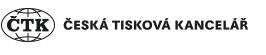 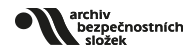 Projekt se koná pod záštitou Ministerstva školství, mládeže a tělovýchovy

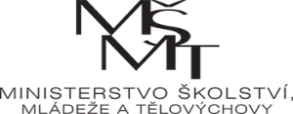 Press info: www.generace00.cz/press-info/Kontaktní údaje:
Generace 00
Muzeum komunismu 
V Celnici 1031/4
110 00 Praha 1 

Email: info@generace00.cz
Tel.: +420 224 212 966 

Facebook: www.facebook.com/generace00Instagram: www.instagram.com/generace00